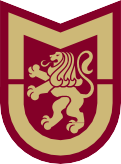 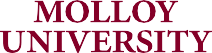                                Dual Degree/Second Degree Nursing Program of StudyAlternative PathwaysSpring admit  Completed Pre-Req Courses*****student can take the following graduate courses after they have completed NUR 2090.  It is advised to take the graduate courses prior to NUR 4090, 4290,4390,3890,   Nur 5052  Reflective Practice and AdvocacyNur 5051  Theoretical Applications in Transformative LeadershipNur 5053  Research and Evidence-Based Practice in Nursing 31 elective credits are required for degree BS degree require 60 Liberal Arts and Science CreditsPre-Req’s that must be completed for this pathwayBIO1200BIO1210BIO2450BIO2470CHE1120MAT1150APSY1110SOC1010/1660Spring Courses  semester 1NUR 12902 creditsNUR 13903 creditsNUR 22903 creditsNUR 20906 creditsNUR 23902 creditsTotal Credits16 creditsFall Semester  semester 2Spring Semester semester 3NUR 29008 creditsNUR 3590                  4 creditsNUR 25902 creditsNUR 34904 creditsNUR 28903 creditsTotal Credits13 credits8 creditsFall Courses  semester 4Spring Courses  semester 5NUR 40903 creditsNUR 45902 creditsNUR 42904 creditsNUR 44903 creditsNUR 43904 creditsNUR 49905 creditsNUR 38903 creditsTotal Credits14 creditsTotal Credits10 credits